TCVN ………: 2023Dự thảo lần 4PHƯƠNG PHÁP CẢM QUAN ĐÁNH GIÁ CHẤT LƯỢNG MỰCMethod of sensory assessment for squid qualityHÀ NỘI – 2023MỤC LỤC Trang sốLời nói đầu	11. Phạm vi áp dụng	22. Tài liệu viện dẫn	23. Thuật ngữ, định nghĩa	24. Yêu cầu chung	34.1 Các yêu cầu chung để đánh giá chất lượng mực bằng phương pháp cảm quan	34.2 Yêu cầu hội đồng	34.3 Các thuộc tính được lựa chọn để đánh giá cảm quan	34.4 Thiết bị, dung cụ	34.5 Lấy mẫu và chuẩn bị mẫu	35. Thang điểm đánh giá cảm quan chất lượng mực	46. Cách tiến hành đánh giá chất lượng cảm quan mực theo phương pháp QIM	76.1. Cách thực hiện đánh giá cảm quan các chỉ tiêu mực	76.2. Các bước đánh giá cảm quan chất lượng mực	76.3 Tổng hợp kết quả của hội đồng cảm quan	77. Đánh giá kết quả	87.1. Phương pháp tính điểm	87.2. Điểm trung bình của hội đồng	87.3. Đánh giá xếp hạng chất lượng	9Phụ lục A:  Mẫu phiếu cảm quan đánh giá chất lượng mực	10Phụ lục A1: Mẫu tổng hợp và tính điểm cảm quan đánh giá chất lượng mực	11Phụ lục B: Lựa chọn và đào tạo hội đồng	12Phụ lục C:  Bộ hình ảnh biến đổi chất lượng của mực ống	14Phụ lục D:  Bộ hình ảnh biến đổi chất lượng của mực nang	15THƯ MỤC TÀI LIỆU THAM KHẢO	17Lời nói đầuTCVN……….: 2023 do Viện nghiên cứu Hải sản biên soạn, Bộ Nông nghiệp và Phát triển nông thôn đề nghị, Tổng cục Tiêu chuẩn Đo lường Chất lượng thẩm định, Bộ Khoa học và Công nghệ công bố.Phương pháp cảm quan đánh giá chất lượng mựcMethod of sensory assessment for squid quality1. Phạm vi áp dụngTiêu chuẩn này quy định phương pháp đánh giá chất lượng cảm quan mực (mực tươi, mực đã qua bảo quản) bằng chỉ số chất lượng QIM (Quality Index Method - QIM). Phương pháp này áp dụng đối với 3 loài: mực ống (Loligo spp), mực nang (Sepia spp), mực xà (Sthenoteuthis oualaniensis).2. Tài liệu viện dẫnCác tài liệu viện dẫn sau rất cần thiết cho việc áp dụng tiêu chuẩn này. Đối với các tài liệu viện dẫn ghi năm công bố thì áp dụng phiên bản được nêu. Đối với các tài liệu viện dẫn không ghi năm công bố thì áp dụng phiên bản mới nhất, bao gồm cả các sửa đổi, bổ sung (nếu có).TCVN 3215 – 1979: Sản phẩm thực phẩm phân tích cảm quan phương pháp cho điểm.TCVN 5277 – 1990: Thủy sản - phương pháp thử cảm quan.TCVN 5276 – 1990: Thủy sản – lấy mẫu và chuẩn bị mẫu.TCVN 5652 - 1992: Mực tươi.TCVN 11182 – 2015: Phân tích cảm quan - thuật ngữ và định nghĩa.TCVN 11045: 2015: Hướng dẫn đánh giá cảm quan tại phòng thử nghiệm đối với cá và động vật có vỏ.Bùi Thị Thu Hiền (2021). Bộ tiêu chi đánh giá tổn thất sản phẩm trên tàu khai thác xa bờ. Viện Nghiên cứu Hải sản.3. Thuật ngữ, định nghĩa 3.1 Phương pháp chỉ số chất lượng (Quality Index Method - QIM)Là phương pháp đánh giá cảm quan, dựa trên mức độ mô tả sự biểu hiện các thuộc tính (da, chất nhờn, mắt, bụng, mùi, mang, v.v…) của thủy sản. Các thuộc tính được chỉ ra trong bảng hướng dẫn QIM để đánh giá và ghi nhận mức điểm tương ứng (từ 0 đến 3). 3.2 Chỉ số chất lượng (Quality Index - QI)Là chỉ số chất lượng, là tổng điểm của các thuộc tính được mô tả và ghi nhận trong bảng QIM. 3.3 Đánh giá cảm quan (Sensory evaluation)Đánh giá cảm quan là phương pháp khoa học được sử dụng để gợi lên, đo đạc, phân tích và giải thích cảm giác về sản phẩm thu nhận thông qua thị giác, khứu giác, xúc giác, vị giác và thính giác. 3.4 Thuộc tính cảm quan (Sensory attributes)Là đặc tính cảm nhận được bằng các giác quan.3.5 Hội đồng cảm quan (Sensory panel)Là nhóm người được hình thành tham gia thực hiện đánh giá (phân tích) cảm quan.3.6 Huấn luyện hội đồng (Sensory panel training)Hội đồng cảm quan hướng dẫn người thử để thực hiện các công việc khi đánh giá sản phẩm cụ thể, bao gồm các đặc tính của sản phẩm, thang cho điểm chuẩn, kỹ thuật đánh giá, thuật ngữ.3.7 Phân hạng (Grading)Phân chia nguyên liệu/sản phẩm ra thành nhiều hạng, nhiều loại chất lượng.3.8 Xếp hạng (Ranking)Sắp xếp thứ tự các hạng chất lượng của nguyên liệu/sản phẩm từ cao xuống thấp dựa vào kết quả phân hạng.3.9 Độ đàn hồi (Elasticity/Springiness/Resilience)Thuộc tính cấu trúc cơ học liên quan đến khả năng nhanh chóng phục hồi khi có lực biến dạng; và mức độ mà sản phẩm được biến dạng trở lại các điều kiện ban đầu sau khi lực biến dạng bị loại bỏ.4. Yêu cầu chung4.1 Các yêu cầu chung để đánh giá chất lượng mực bằng phương pháp cảm quanTheo quy định tại Điều 2 của TCVN 3215 – 1979: Sản phẩm thực phẩm phân tích cảm quan – Phương pháp cho điểm.4.2 Yêu cầu hội đồngHội đồng đánh giá cảm quan phải có ít nhất là 5 người và nhiều nhất là 12 người.Thành viên hội đồng có chuyên môn và được đào tạo cảm quan viên theo TCVN 12389:2018.4.3 Các thuộc tính được lựa chọn để đánh giá cảm quanCác thuộc tính được chọn để đánh giá chất lượng cảm quan mực tươi theo phương pháp QIM bao gồm: Màu sắc, mùi, trạng thái tại các bộ phận đầu (râu, mắt), thân, cơ thịt của mực.4.4 Thiết bị, dung cụSử dụng khay/đĩa bằng vật liệu gốm sứ tráng men màu trắng hoặc inox.Dao, kéo, găng tay, giấy bút.Dụng cụ dùng trong suốt quá trình kiểm tra phải đồng nhất về vật liệu, hình dáng, kích thước, màu sắc và không được ảnh hưởng đến sản phẩm cần kiểm tra hay người kiểm tra.4.5 Lấy mẫu và chuẩn bị mẫuMẫu gửi đến phòng thử nghiệm phải là mẫu đại diện và không bị suy giảm chất lượng hay bị thay đổi trong quá trình vận chuyển hoặc bảo quản.Lấy mẫu theo TCVN 5276 – 90 thủy sản – lấy mẫu và chuẩn bị mẫu và TCVN 5277 – 90 thủy sản - phương pháp thử cảm quan.5. Thang điểm đánh giá cảm quan chất lượng mựcBảng 1 - Thang điểm đánh giá chất lượng cảm quan của mực ốngBảng 2 - Thang điểm đánh giá chất lượng cảm quan của mực nangBảng 3 - Thang điểm đánh giá chất lượng cảm quan của mực đại dương6. Cách tiến hành đánh giá chất lượng cảm quan mực theo phương pháp QIM6.1. Cách thực hiện đánh giá cảm quan các chỉ tiêu mựcMàu: quan sát bằng mắt qua bề ngoài của mực. Màu sắc phải được xác định dưới ánh sáng tự nhiên (ánh sáng trong điều kiện thông thường của phòng đánh giá, phòng làm việc. Tương đương cường độ sáng tối thiểu từ 300 đến 500 lux trên mặt bàn. Điều kiện lý tưởng là có hệ thống điều chỉnh độ sáng tới mức cao nhất từ 700 đến 800 lux như độ sáng thông thường của văn phòng) mẫu mực phải để trên nền trắng đối diện với nguồn sáng và kiểm nghiệm viên. Quan sát màu sắc chung của mực và các bộ phận có liên quan đến độ tươi như mắt, da, thịt … xác định các khuyết tật hoặc mức độ biến màu theo các cấp độ cụ thể như trong bảng 1, bảng 2, bẳng 3. Mùi: nhận biết bằng cách ngửi. Khi đánh giá có thể ngửi trực tiếp để xác định mùi của mực, có thể làm tăng mùi bằng cách cắt phần thịt của mực để ngửi hoặc cắt một mẫu mực nhúng vào nước sôi rồi lấy ra ngửi qua hơi nước bốc lên. Trạng thái: nhận biết bằng cách sờ vào mực. Xác định độ nguyên vẹn và các khuyết tật về hình dạng bên ngoài của mực theo các cấp độ khác nhau được mô tả trong bảng 1, bảng 2, bảng 3. Xác định mức độ cứng thân, đàn hồi của mực bằng cách ấn ngón tay lên thịt mực và quan sát sự biến đổi của vết lõm dùng tay bóp thân mực để xác định mức độ cứng thân.Đối với mẫu mực tươi/ bảo quản đá lạnh: nên đánh giá ngay, hoặc mẫu được bọc kín hoàn toàn và bảo quản trong ngăn mát chờ đánh giá. Đối với mẫu mực đông: cần rã đông hoàn toàn trước khi đánh giá (những tinh thể nước đá trong cơ thịt được tan chảy hoàn toàn). Quy trình rã đông là dàn đều các đơn vị mẫu lên bàn trong khu vực đánh giá, để ở nhiệt độ phòng 26-28oC. Trong quá trình rã đông các mẫu có thể bọc để tránh bị khô và nhiễm bẩn. Quá trình rã đông cần được theo dõi liên tục, khi thấy quá trình rã đông kết thúc (mẫu rã đông hoàn toàn) thì đánh giá ngay hoặc bọc kín và chuyển vào tủ mát. Tuy nhiên, nên hạn chế việc bảo quản để duy trì tính nguyên vẹn của mẫu. Nếu có thể, rã đông mực ngay trên khay để đánh giá được trạng thái tự nhiên của mực khi tan băng.6.2. Các bước đánh giá cảm quan chất lượng mựcMỗi thành viên trong hội đồng đánh giá cảm quan được nhận một khay đựng mực cần đánh giá đã được chuẩn bị theo mục 4.5. Nhìn vào thang điểm đánh giá chất lượng cảm quan của mực tại bảng 1, 2, 3 mục 5 có thể tham khảo hình ảnh tham chiếu tại phụ lục C, D, E.Dựa trên cảm giác thông qua các giác quan của người đánh giá trên trên mẫu mực so với bảng 1, 2, 3 để cho điểm tương ứng.Ghi số điểm vào phiếu điểm tại Phụ lục A.Tính điểm theo mục 7.1.Đánh giá xếp hạng chất lượng mực (của người đánh giá) theo bảng 4, mục 7.3.Kiểm tra lại phiếu điểm cho chính xác.Ký tên, nộp lại cho Thư ký hội đồng cảm quan.6.3 Tổng hợp kết quả của hội đồng cảm quanThư ký hội đồng cảm quan tổng hợp kết quả điểm trung bình của các thành viên trong hội đồng theo mục 7.2; ghi kết luận Đánh giá xếp hạng chất lượng mực (của Hội đồng).Chủ tịch hội đồng kiểm tra lại lần cuối.Chủ tịch, thư ký hội đồng ký vào Phiếu đánh giá của hội đồng.7. Đánh giá kết quả7.1. Phương pháp tính điểm 7.1.1 Điểm của từng thuộc tính: là điểm trung bình cộng của các thành viên trong hội đồng chấm cho thuộc tính đó trong giới hạn của các bảng 1,2,3.Trong đó:Tk: là điểm trung bình của một thuộc tính k, 0t1, tik : là điểm của thành viên thứ i chấm cho thuộc tính k, n: số thành viênCách làm tròn và quy đổi điểm trung bình của thuộc tính m theo bảng mô tả: Điểm trung bình từng thuộc tính m nếu có số lẻ đằng sau dấu phẩy < 0,5 sẽ được làm tròn xuống và ghi nhận các biến đổi của thuộc tính ở mức điểm đã được làm tròn xuống. Nếu sau dấu phẩy ≥ 0,5 sẽ được làm tròn lên và đồng thời ghi nhận sự biến đổi của thuộc tính ở mức điểm đã được làm tròn lên.7.1.2 Điểm của 1 thành viên hội đồng: là tổng điểm mà thành viên đã chấm cho các chỉ tiêu, thuộc tính theo bảng 1,2,3. Kết quả của 1 kiểm nghiệm viên: điểm chất lượng sẽ là tổng mức điểm của các tiêu chí đánh giá trong chương trình QIM đã xây dựng. Điểm được tính theo công thức như sau:QIi: tổng điểm chất lượng cảm quan của từng thành viên thứ i trong hội đồng tham gia đánh giái: thành viên thứ i trong hội đồng m: Số lượng thuộc tính được đánh giá theo chương trình QIM đã xây dựng (số lượng m có khác nhau tùy theo mỗi loài. Với mực ống m=9, mực nang m=10, mực đại dương m= 9).tik: Điểm số của thành viên thứ i chấm cho thuộc tính k.  Trong trường hợp điểm số của một thành viên có sự khác biệt lớn so với các thành viên còn lại (có độ lệch chuẩn sai số cao, chỉ số Zcoze > ±3) cho thấy sự không nhất quán, hoặc đối với những người đánh giá sự khác nhau giữa các mẫu là không đáng kể, cho thấy sự phân biệt kém, có sự khác biệt lớn so với các thành viên còn lại cần được xem xét để từ chối kết quả.7.2. Điểm trung bình của hội đồngĐiểm trung bình là trung bình cộng của tất cả điểm do các thành viên trong hội đồng đã cho và lấy chính xác đến số thập phân thứ nhất (một chữ số sau dấu phẩy).Chỉ số chất lượng QI được tính theo công thức như sau: Trong đó: QI: chỉ số chất lượng cảm quan (tổng trung bình điểm chất lượng cảm quan của hội đồng đánh giá);QI1, …, QIi: tổng điểm chất lượng cảm quan của thành viên thứ i trong hội đồng.  n: Số lượng thành viên hội đồng tham gia đánh giá. i: thành viên thứ i trong hội đồng 7.3. Đánh giá xếp hạng chất lượngĐánh giá xếp hạng chất lượng theo chỉ số QI:  được tính dựa trên cơ sở mức điểm trung bình của các thuộc tính: Sản phẩm A có m thuộc tính trong bảng QIM, việc phân hạng chất lượng được tính như sau:Hạng 1 (Loại E – Tươi sống): có không ít hơn   thuộc tính có điểm số t dưới 1 điểmHạng 2 (Loại A – Tươi): có không ít hơn từ    đến m thuộc tính có điểm số t ở mức 1 điểm, những thuộc tính còn lại ở mức 0 điểm. Hạng 3 (Loại B – Bình thường): có ít hơn   thuộc tính có điểm số t ở mức 2 điểm, số thuộc tính còn lại ở mức 1 điểm.Hạng 4 (Loại C – ngưỡng chấp nhận): có không ít hơn hơn từ    đến m thuộc tính có điểm số t ở mức 2 điểm, những thuộc tính còn lại ở mức 1 điểm.Hạng 5 (Loại D – Không chấp nhận): có nhiều hơn   thuộc tính có điểm số t ở mức số 2 đến 3 điểm, những thuộc tính còn lại ở mức 2 điểm.Bảng 4 - Bảng xếp hạng chất lượng mựcPhụ lục A:  Mẫu phiếu cảm quan đánh giá chất lượng mực(Quy định)Họ, tên:…………………………………………………………Tuổi…………………………………..Mẫu thử:…………………………………………………………………………………………………Ngày, giờ thử:…………………………………………………………………………………………..Phụ lục A1: Mẫu tổng hợp và tính điểm cảm quan đánh giá chất lượng mựcTên mẫu thử:…………………………………………………………………………………………..Ngày, giờ thử:………………………………………………………………………………………….Phụ lục B: Lựa chọn và đào tạo hội đồng(Tham khảo)Lựa chọn và đào tạo hội đồng theo TCVN 12389: 2018 phân tích cảm quan - Hướng dẫn chung để lựa chọn, huấn luyện, giám sát người đánh giá lựa chọn và chuyên gia đánh giá cảm quanHội đồng phân tích cảm quan chính là một “công cụ đo lường” đúng và vì vậy các kết quả phân tích phụ thuộc vào các thành viên của hội đồng.Việc tuyển chọn những người sẵn sàng tham gia vào một hội đồng cần được thực hiện cẩn thận và được coi là một khoản đầu tư thực sự, cả về thời gian và tiền bạc.Đánh giá cảm quan có thể được thực hiện bởi ba kiểu người đánh giá:- Người đánh giá cảm quan;- Người đánh giá được lựa chọn;- Chuyên gia đánh giá cảm quan.“Người đánh giá cảm quan” là bất kỳ người nào tham gia phép thử cảm quan. Họ có thể là “người đánh giá chưa qua huấn luyện”, những người không phải đáp ứng bất kỳ tiêu chí chính xác nào, hoặc “những người đánh giá bắt đầu được làm quen” đã tham gia vào phép thử cảm quan [xem TCVN 11182:2015 (ISO 5492:2008),1.5].“Những người đánh giá được lựa chọn” là những người có khả năng thực hiện phép thử cảm quan [xem TCVN 11182:2015 (ISO 5492:2008), 1.6]."Chuyên gia đánh giá cảm quan" là những người đánh giá được lựa chọn có độ nhạy cảm, được huấn luyện và có kinh nghiệm trong phép thử cảm quan, những người có thể đánh giá cảm quan phù hợp và lặp lại các sản phẩm khác nhau [xem TCVN 11182:2015 (ISO 5492:2008), 1.8].Cần lựa chọn sơ bộ các ứng viên ở giai đoạn tuyển chọn nhằm loại trừ những người không thích hợp để phân tích cảm quan. Tuy nhiên, việc lựa chọn cuối cùng chỉ có thể được thực hiện sau khi lựa chọn và huấn luyện. Phương pháp lựa chọn và huấn luyện sẽ được thực hiện phụ thuộc vào nhiệm vụ đối với "người đánh giá được lựa chọn" và "chuyên gia đánh giá cảm quan".Những người đánh giá cảm quan làm việc trong hội đồng được quản lý bởi người phụ trách hội đồng. Trong một số trường hợp (đặc biệt là phân tích cảm quan mô tả), hội đồng có thể được chia thành các phân nhóm chuyên biệt.Quy trình khuyến cáo bao gồm:a) Tuyển chọn và sàng lọc sơ bộ những người đánh giá chưa qua huấn luyện;b) Làm quen với người đánh giá chưa qua huấn luyện, những người sẽ trở thành những người đánh giá bắt đầu được làm quen;c) Lựa chọn người đánh giá bắt đầu được làm quen để xác định khả năng của họ nhằm thực hiện các phép thử cụ thể, sau đó họ trở thành những người đánh giá được lựa chọn;d) Có thể huấn luyện người đánh giá được lựa chọn để trở thành các chuyên gia đánh giá cảm quan.Các chuyên gia đánh giá cảm quan chứng minh được độ nhạy đặc biệt và khả năng lặp lại công việc trong hội đồng và phát triển trí nhớ cảm quan dài hạn tốt, cho phép đánh giá so sánh đáng tin cậy, có thể không cần mẫu đối chứng.Người phụ trách hội đồng chịu trách nhiệm giám sát chung nhóm chuyên gia đánh giá cảm quan và huấn luyện họ. Chuyên gia đánh giá cảm quan không chịu trách nhiệm đối với việc lựa chọn các phép thử đã được sử dụng, trình bày các mẫu hoặc đối với việc diễn giải kết quả. Những vấn đề này là trách nhiệm của người phụ trách hội đồng, người cũng quyết định số lượng thông tin được đưa ra cho hội đồng.Phải giám sát thường xuyên kết quả thực hiện của các chuyên gia đánh giá được lựa chọn nhằm đảm bảo các tiêu chí mà ban đầu khi lựa chọn họ tiếp tục được đáp ứng.Hình 1 – Sơ đồ quy trình huấn luyện cảm quan viênPhụ lục C:  Bộ hình ảnh biến đổi chất lượng của mực ống(Tham khảo)Phụ lục D:  Bộ hình ảnh biến đổi chất lượng của mực nang(Tham khảo)Phụ lục E:  Bộ hình ảnh biến đổi chất lượng mực đại dương(Tham khảo)THƯ MỤC TÀI LIỆU THAM KHẢO1. Bùi Thị Thu Hiền (2020). A quality index method for squid Uroteuthis (Photololigo) chinensis (Gray, 1849) preserved on ice. Foods and Raw Materials, 2020, vol. 8, no. 2.2. Bùi Thị Thu Hiền (2021). Bộ tiêu chi đánh giá tổn thất sản phẩm trên tàu khai thác xa bờ. Viện Nghiên cứu Hải sản.3. Antonio V Sykes, Ana R Oliveira, Pedro M Domingues, Carlos M Cardoso, Jose P Andrade, Maria L Nunes, 2009. Assessment of European cuttlefish (Sepia officinalis, L.) nutritional value and freshness under ice storage using a developed Quality Index163 Method (QIM) and biochemical methods. LWT-Food science and technology 42 (1), 424-432.4. Michaela Archer. (2010), Sensory assessment score sheets for fish and shellfish-Torry & QIM, Edinburgh: Seafish.5. Paulo Vaz-Pires, Pedro Seixas (2006). Development of new quality index method (QIM) schemes for cuttlefish (Sepia officinalis) and broadtail shortfin squid (Illex coindetii). Food Control 17 (2006) 942–949.TCVN        T I Ê U   C H U Ẩ N   Q U Ố C   G I AT I Ê U  C H U Ẩ N  Q U Ố C  G I A                                           TCVN ……: 2023Chỉ tiêuChỉ tiêuMô tả sự biến đổi các thuộc tính của mực ốngĐiểmChỉ tiêu màu sắc1.Màu mắtMí mắt xanh, đồng tử xanh đen, giác mạc trong sáng0Chỉ tiêu màu sắc1.Màu mắtĐồng tử đen, giác mạc trong mờ (với mực bảo quản đá)Mắt màu trắng sữa (với mực cấp đông, rã đông)1Chỉ tiêu màu sắc1.Màu mắtĐồng tử đen mờ, giác mạc trắng đục (với mực bảo quản đá)Mắt trắng hồng (với mực cấp đông, rã đông)2Chỉ tiêu màu sắc1.Màu mắtĐồng tử mờ, giác mạc trắng sữa, có dịch đen (với mực bảo quản đá)Mắt hồng, đỏ (với mực cấp đông, rã đông)3Chỉ tiêu màu sắc2.Màu daDa trong suốt, sáng bóng, màu rõ nét có đổi màu (từ đổ hồng hoặc nâu cam đến trắng hồng)0Chỉ tiêu màu sắc2.Màu daDa kém bóng, trắng sáng, không đổi màu, có chấm sắc tố rõ (chấm đen)1Chỉ tiêu màu sắc2.Màu daDa xỉn màu, không bóng, chấm màu hồng, đỏ hơi loang2Chỉ tiêu màu sắc2.Màu daDa hồng, đỏ, chấm sắc tố loang/ nhèo, màu hồng tím.3Chỉ tiêu màu sắc3.Màu cơ thịtThịt trắng trong, trong suốt0Chỉ tiêu màu sắc3.Màu cơ thịtThịt trắng trong, trong đục1Chỉ tiêu màu sắc3.Màu cơ thịtThịt trắng ngọc trai2Chỉ tiêu màu sắc3.Màu cơ thịtThịt trắng sữa, vàng hoặc hồng đỏ3Chỉ tiêu mùi4.Mùi Trên thânMùi biển/rong biển, tươi mới, mùi hải sản0Chỉ tiêu mùi4.Mùi Trên thânMùi rong biển nhẹ1Chỉ tiêu mùi4.Mùi Trên thânMùi tanh, hơi hôi2Chỉ tiêu mùi4.Mùi Trên thânMùi tanh nồng, hôi, ươn3Trạng thái5.Râu/ xúc tuRâu nguyên vẹn, bám dính, săn chắc0Trạng thái5.Râu/ xúc tuRâu bắt đầu bong tróc, không còn bám dính, mềm, dễ đứt khi kéo, có thể bị đứt rời (1-2 xúc tu)1Trạng thái5.Râu/ xúc tuRâu nhũn, dễ đứt, có thể đứt rời (>5 xúc tu).2Trạng thái6.MắtMắt lồi, trong sáng, đồng tử tròn0Trạng thái6.MắtMắt phẳng, kém sáng, đồng từ hơi tròn1Trạng thái6.MắtMắt lõm nhẹ, màu đục, đồng tử méo hoặc có thể vỡ và giác mạc đục hoặc vân mấy bao phủ2Trạng thái7.Trạng thái đầuĐầu săn chắc, gắn chặt vào thân0Trạng thái7.Trạng thái đầuĐầu mềm và long nhẹ khỏi thân1Trạng thái7.Trạng thái đầuĐầu mềm nhũn và long khỏi thân2Trạng thái8.Trạng thái thânThân nguyên vẹn, thân tròn, da căng bóng gắn chặt vào thân0Trạng thái8.Trạng thái thânThân tròn, da gắn chăt vào thân1Trạng thái8.Trạng thái thânThân hơi mềm, da lỏng, dễ trầy xước, rách2Trạng thái8.Trạng thái thânThân mềm, nhũn, da lỏng, dễ trầy xước, rách3Trạng thái9.Cơ thịtThịt săn chắc, đồng nhất, đàn hồi tốt0Trạng thái9.Cơ thịtThịt chắc, đàn hồi1Trạng thái9.Cơ thịtThịt đàn hồi kém, hơi mềm2Trạng thái9.Cơ thịtThịt mềm nhũn, dính bết3Tổng điểmTổng điểmTổng điểm0-24Chỉ tiêuChỉ tiêuMô tả sự biến đổi các thuộc tính của mực nangĐiểmChỉ tiêu màu sắc1.Màu mắtMắt trong sáng, đồng tử xanh đen, giác mạc trong suốt0Chỉ tiêu màu sắc1.Màu mắtMắt kém sáng, đồng tử mờ, giác mạc trong mờ1Chỉ tiêu màu sắc1.Màu mắtMắt có đồng tử tím nhạt đến tím đen, giác mạc có dịch đen hoặc trắng sữa bao phủ2Chỉ tiêu màu sắc2.Màu da lưngDa lưng sáng bóng đặc trưng theo loài, có đổi màu (ghi, ghi xám, nâu)0Chỉ tiêu màu sắc2.Màu da lưngDa lưng kém sáng, không đổi màu (ghi, xám nhạt)1Chỉ tiêu màu sắc2.Màu da lưngDa lưng màu nhạt (xám ghi, xám nhạt, xám xanh) xuất hiện hồng, đỏ ở hai bên2Chỉ tiêu màu sắc2.Màu da lưngDa lưng chuyển sang đỏ tía hoặc đen sậm, biến màu trên phần lớn toàn thân3Chỉ tiêu màu sắc3. Màu da bụngMàu trắng, trắng trong, chấm sắc tố li ti0Chỉ tiêu màu sắc3. Màu da bụngMàu trắng xuất hiện chấm hồng, xuất hiện chấm hồng đỏ li ti1Chỉ tiêu màu sắc3. Màu da bụngMàu hồng, chấm hồng to2Chỉ tiêu màu sắc3. Màu da bụngMầu hồng, nhiều chấm hồng, đỏ, chấm đỏ loang to3Chỉ tiêu màu sắc4.Màu cơ thịtTrắng trong, trắng ngọc trai0Chỉ tiêu màu sắc4.Màu cơ thịtTrắng ngà1Chỉ tiêu màu sắc4.Màu cơ thịtTrắng đục, trắng hồng, xám mờ2Chỉ tiêu mùi5.Mùi Trên thânMùi biển/rong biển, tươi mới, mùi hải sản0Chỉ tiêu mùi5.Mùi Trên thânMùi rong biển nhẹ1Chỉ tiêu mùi5.Mùi Trên thânMùi tanh hải sản2Chỉ tiêu mùi5.Mùi Trên thânMùi tanh nồng, hôi, chua nhẹ3Chỉ tiêu trạng thái6.Râu/ xúc tuRâu nguyên vẹn, bám dính, săn chắc0Chỉ tiêu trạng thái6.Râu/ xúc tuRâu mềm, đứt khi kéo, có thể bị đứt rời (1-2 xúc tu), bắt đầu bong tróc, không còn bám dính1Chỉ tiêu trạng thái6.Râu/ xúc tuRâu nhũn, dễ đứt, có thể đứt rời (>3 xúc tu), giác mút bong tróc hoàn toàn2Chỉ tiêu trạng thái7.MắtMắt nguyên vẹn, sáng bóng0Chỉ tiêu trạng thái7.MắtMắt nguyên, mắt kém sáng1Chỉ tiêu trạng thái7.MắtMắt hơi sụp, mắt đục, đồng tử mờ, giác mạc đục2Chỉ tiêu trạng thái7.MắtMắt sụp, đục hoàn toàn, có dịch đen hoặc trắng sữa bao phủ3Chỉ tiêu trạng thái8.Trạng thái đầuĐầu săn chắc, đầu dính chặt vào thân0Chỉ tiêu trạng thái8.Trạng thái đầuĐầu mềm, đầu lỏng, không dính chặt vào thân1Chỉ tiêu trạng thái8.Trạng thái đầuĐầu nhũn, đầu long khỏi thân2Chỉ tiêu trạng thái9.Trạng thái thânThân căng, bóng, da mỏng căng bám chặt vào thân0Chỉ tiêu trạng thái9.Trạng thái thânThân hơi mềm, da dày, bám vào thân, dễ trầy xước1Chỉ tiêu trạng thái9.Trạng thái thânThân mềm, nhũn, da dày, bị nhăn khi kéo, dễ trầy xước2Chỉ tiêu trạng thái10.Cơ thịtThịt săn chắc, đồng nhất, đàn hồi tốt0Chỉ tiêu trạng thái10.Cơ thịtThịt chắc, đàn hồi1Chỉ tiêu trạng thái10.Cơ thịtThịt đàn hồi kém, hơi mềm2Chỉ tiêu trạng thái10.Cơ thịtThịt mềm nhũn, dính bết3Tổng điểmTổng điểmTổng điểm0-25Chỉ tiêuChỉ tiêuMô tả sự biến đổi các thuộc tính của mực đại dươngĐiểmMàu sắc1.Màu mắtMắt có mí mắt xanh, đồng tử xanh đen, giác mạc trong sáng0Màu sắc1.Màu mắtMắt có đồng tử mờ, giác mạc trong mờ (với mực bảo quản đá)Mắt có trắng sữa (với mực cấp đông, rã đông)1Màu sắc1.Màu mắtMắt trắng đục (với mực bảo quản đá)Mắt trắng hồng (với mực cấp đông, rã đông)2Màu sắc1.Màu mắtMắt trắng đục, trắng sữa, có dịch đen (với mực bảo quản đá)Mắt hồng, đỏ (với mực cấp đông, rã đông)3Màu sắc2.Màu da thânDa trong suốt, các sắc tố rất sáng, rõ nét, sắc tố nhấp nháy, biến đổi, da óng sáng 0Màu sắc2.Màu da thânDa đen tím dọc lưng đậm, hai bên xuống bụng nhạt dần đến trắng, chấm sắc tố rõ (chấm đen)1Màu sắc2.Màu da thânDa chấm màu hồng, đỏ hơi loang2Màu sắc2.Màu da thânDa không bóng, hồng, đỏ, chấm sắc tố loang/nhèo, màu hồng tím có màu tía ở trục trung tâm cơ thể3Màu sắc3.Màu cơ thịtThịt trắng trong, trong suốt 0Màu sắc3.Màu cơ thịtThịt trắng trong, trong đục1Màu sắc3.Màu cơ thịtThịt trắng sữa, trắng đục, trắng hồng2Màu sắc3.Màu cơ thịtThịt hồng, đỏ, xám3Mùi4.Mùi Trên thânMùi rong biển, mùi biển, mùi tươi mới, mùi hải sản0Mùi4.Mùi Trên thânMùi tanh nhẹ, mùi kim loại1Mùi4.Mùi Trên thânMùi thối nhẹ, mùi chua2Mùi4.Mùi Trên thânMùi tanh nồng, mùi ươn, mùi thối, mùi NH33Trạng thái5.Râu/ xúc tuRâu săn chắc nguyên vẹn, bám dính 0Trạng thái5.Râu/ xúc tuRâu mềm, đứt khi kéo, có thể bị đứt rời (1-2 xúc tu), bắt đầu bong tróc, không còn bám dính1Trạng thái5.Râu/ xúc tuRâu nhũn, dễ đứt, có thể đứt rời (>3 xúc tu), giác mút bong tróc2Trạng thái6.MắtMắt lồi, trong sáng, đồng tử tròn0Trạng thái6.MắtMắt phẳng, kém sáng, đồng tử hơi tròn1Trạng thái6.MắtMắt lõm nhẹ hoặc mí mắt sụp, đồng tử méo hoặc có thể vỡ 2Trạng thái7.Trạng thái đầuĐầu săn chắc, dính chặt với thân 0Trạng thái7.Trạng thái đầuĐầu hơi mềm, long nhẹ khỏi thân1Trạng thái7.Trạng thái đầuĐầu mềm nhũn, long, dời khỏi thân2Trạng thái8.Trạng thái thânThân căng tròn, bóng, nguyên vẹn0Trạng thái8.Trạng thái thânThân căng, da không căng, thân hơi xẹp1Trạng thái8.Trạng thái thânThân mềm, da nhăn, dày, dễ rách xuất hiện vết rách,2Trạng thái8.Trạng thái thânThân mềm, nhũn, da bong tróc, có vết rách.3Trạng thái9.Cơ thịtThịt săn chắc, đồng nhất, đàn hồi tốt, cơ thịt dày, khô0Trạng thái9.Cơ thịtThịt chắc, đàn hồi, cơ thịt dày1Trạng thái9.Cơ thịtThịt hơi mềm, cơ thịt mỏng2Trạng thái9.Cơ thịtThịt mềm nhũn, cơ thịt mỏng, ướt3Tổng điểmTổng điểmTổng điểm0-24TTĐiểm chất lượng QIĐiểm chất lượng QIĐiểm chất lượng QIĐiểm chất lượng QIĐiểm chất lượng QITTHạng 1-Tươi sốngHạng 2 –TươiHạng 3 –Bình thườngHạng 4 – Ngưỡngchấp nhậnHạng 5 –Khôngchấp nhậnMực Ống0 ≤ QI <4,504,50 ≤ QI < 9,009,00 ≤ QI < 14,0014,00 ≤ QI < 18,0018,00 ≤ QI ≤ 24,00Mực Nang0 ≤ QI < 5,005,00 ≤ QI <10,0010,00 ≤ QI <15,0015,00 ≤ QI < 20,0020,00 ≤ QI ≤ 25,00Mực đại dương0 ≤ QI < 4,504,50 ≤ QI < 9,009,00 ≤ QI < 14,0014,00 ≤ QI < 18,0018,00 ≤ QI ≤ 24,00Chỉ tiêuChỉ tiêuSự biến đổiĐiểmĐiểm của KNVĐiểm của KNVĐiểm của KNVBổ sung thông tin đánh giá cảm quan của kiểm nghiệm viênChỉ tiêuChỉ tiêuSự biến đổiĐiểmKH mẫu 1KH mẫu 2KH mẫu nBổ sung thông tin đánh giá cảm quan của kiểm nghiệm viênChỉ tiêu màu sắcThuộc tính 10Chỉ tiêu màu sắcThuộc tính 11Chỉ tiêu màu sắcThuộc tính 12Chỉ tiêu màu sắcThuộc tính 13Chỉ tiêu màu sắcThuộc tính 20Chỉ tiêu màu sắcThuộc tính 21Chỉ tiêu màu sắcThuộc tính 22Chỉ tiêu màu sắcThuộc tính 23Chỉ tiêu màu sắc…0Chỉ tiêu màu sắc…1Chỉ tiêu màu sắc…2Chỉ tiêu mùi….0Chỉ tiêu mùi….1Chỉ tiêu mùi….2Chỉ tiêu mùi….3Chỉ tiêu trạng thái…0Chỉ tiêu trạng thái…1Chỉ tiêu trạng thái…2Chỉ tiêu trạng thái…0Chỉ tiêu trạng thái…1Chỉ tiêu trạng thái…2Chỉ tiêu trạng thái…3Chỉ tiêu trạng thái0Chỉ tiêu trạng thái1Chỉ tiêu trạng thái2Chỉ tiêu trạng thái0Chỉ tiêu trạng thái1Chỉ tiêu trạng thái2Chỉ tiêu trạng tháiThuộc tính m0Chỉ tiêu trạng tháiThuộc tính m1Chỉ tiêu trạng tháiThuộc tính m2Chỉ tiêu trạng tháiThuộc tính m3Tổng điểmTổng điểmTổng điểmChỉ tiêuChỉ tiêuSự biến đổiĐiểmĐiểm KNV/chuyên giaĐiểm KNV/chuyên giaĐiểm KNV/chuyên giaChỉ tiêuChỉ tiêuSự biến đổiĐiểmKNV1KNV2KNVn1. Màu sắcThuộc tính 101. Màu sắcThuộc tính 111. Màu sắcThuộc tính 121. Màu sắcThuộc tính 131. Màu sắcThuộc tính 201. Màu sắcThuộc tính 211. Màu sắcThuộc tính 221. Màu sắcThuộc tính 231. Màu sắc01. Màu sắc11. Màu sắc21. Màu sắc32.Mùi 02.Mùi 12.Mùi 22.Mùi 32.Mùi ………02.Mùi ………12.Mùi ………22.Mùi ………33. Trạng thái…..03. Trạng thái…..13. Trạng thái…..23. Trạng thái03. Trạng thái13. Trạng thái23. Trạng thái33. Trạng thái….03. Trạng thái….13. Trạng thái….23. Trạng thái….03. Trạng thái….13. Trạng thái….23. Trạng thái….33. Trạng tháiThuộc tính m03. Trạng tháiThuộc tính m13. Trạng tháiThuộc tính m23. Trạng tháiThuộc tính m3Điểm của KNV – QI1-nĐiểm của KNV – QI1-nĐiểm của KNV – QI1-nQI1QI2QInTổng điểm QI:Tổng điểm QI:Tổng điểm QI:(QI1+QI2+…+QIn)/ n(QI1+QI2+…+QIn)/ n(QI1+QI2+…+QIn)/ nKết luận (Bảng 4 - Bảng xếp hạng chất lượng mực)   Kết luận (Bảng 4 - Bảng xếp hạng chất lượng mực)   Kết luận (Bảng 4 - Bảng xếp hạng chất lượng mực)   Phân hạng theo điểm số QI Phân hạng theo điểm số QI Phân hạng theo điểm số QI Thuộc tínhHình ảnh và mức điểm QIHình ảnh và mức điểm QIHình ảnh và mức điểm QIHình ảnh và mức điểm QIXúc tu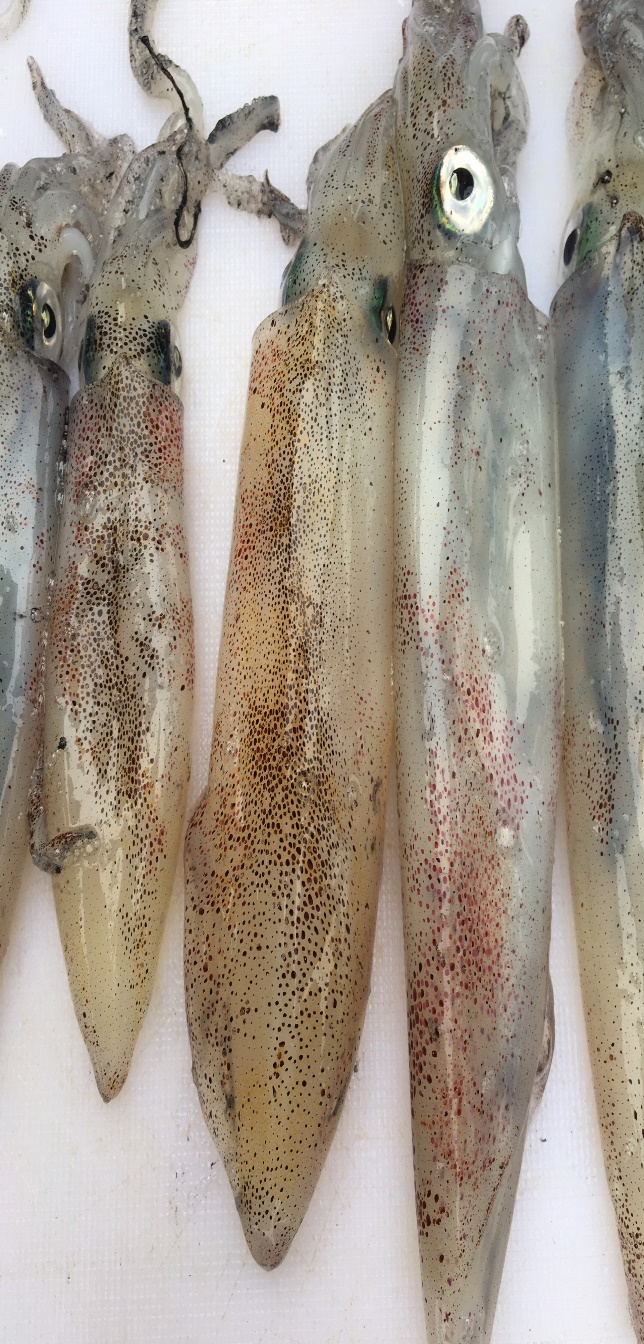 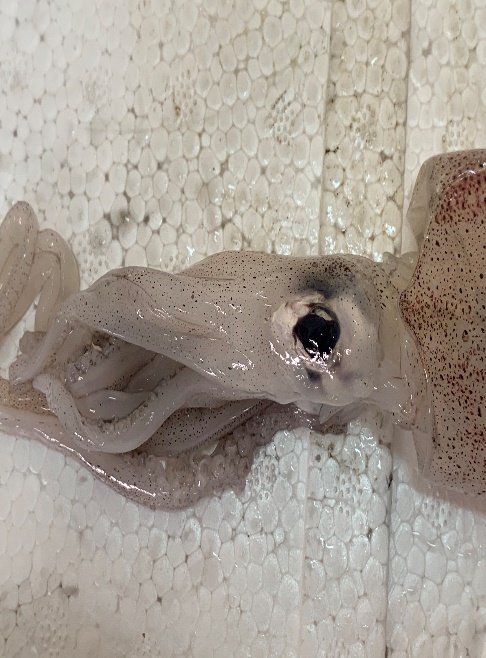 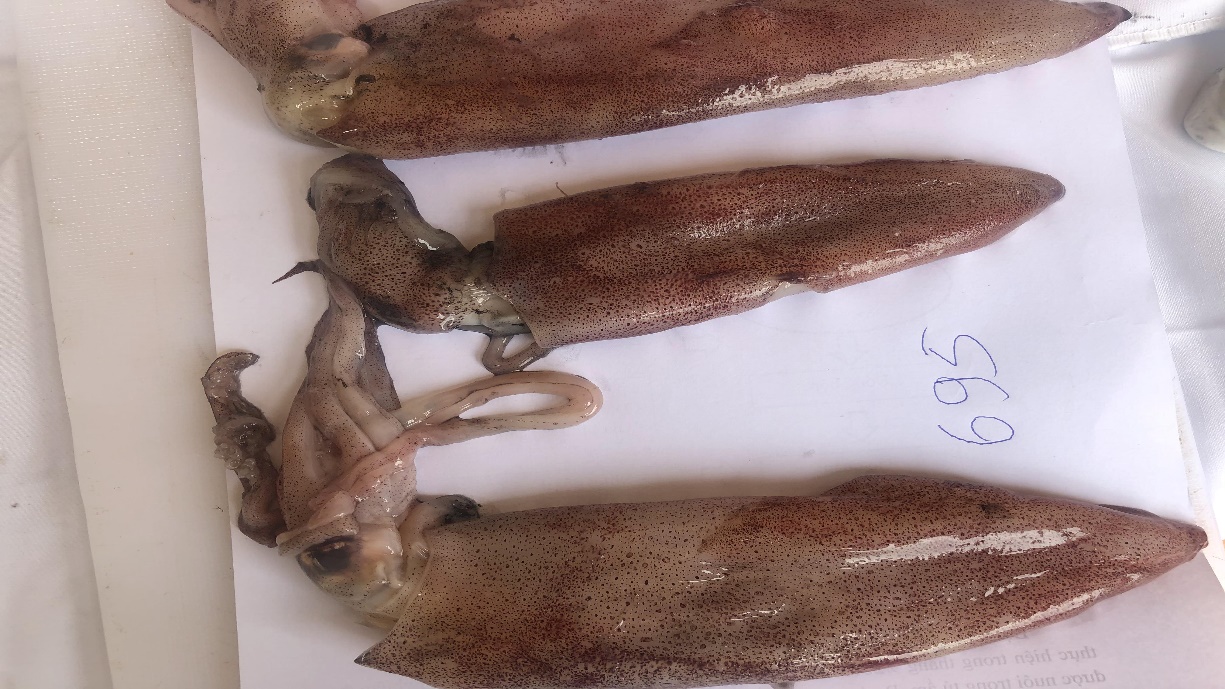 Xúc tuĐiểm 0Điểm 1Điểm 2Màu của dịch giác mạc/ mô mắt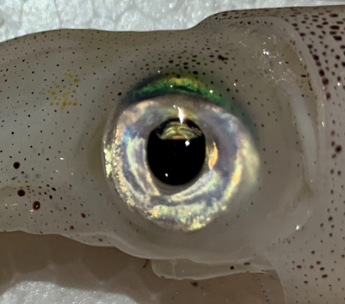 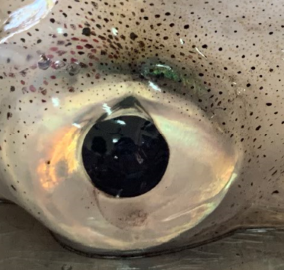 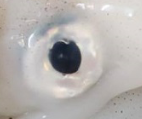 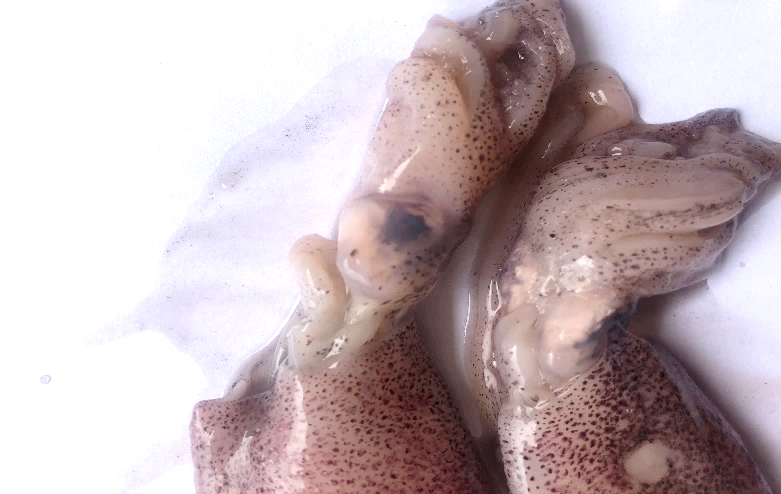 Màu của dịch giác mạc/ mô mắtĐiểm 0Điểm 1Điểm 2Điểm 3Hình dáng mắt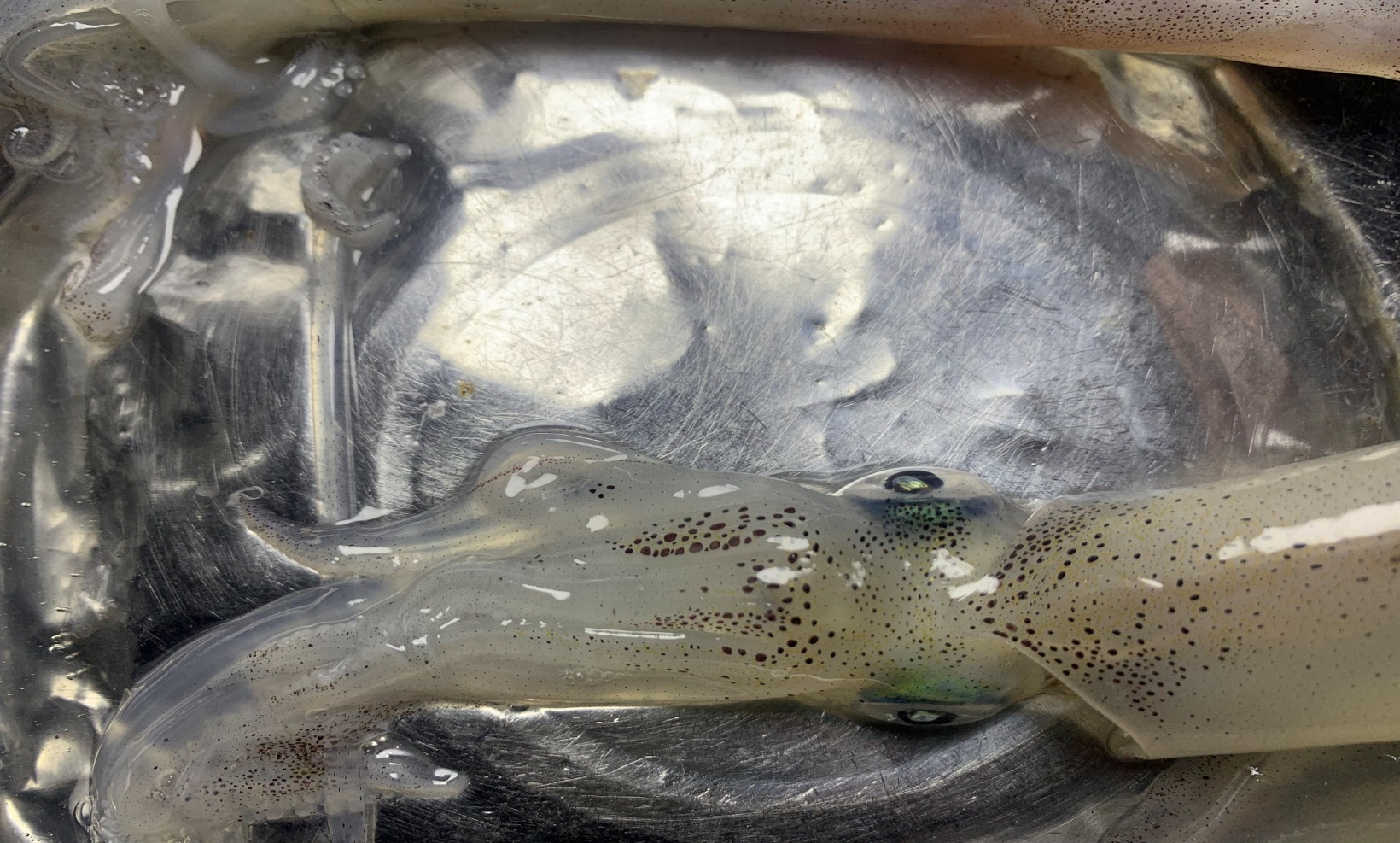 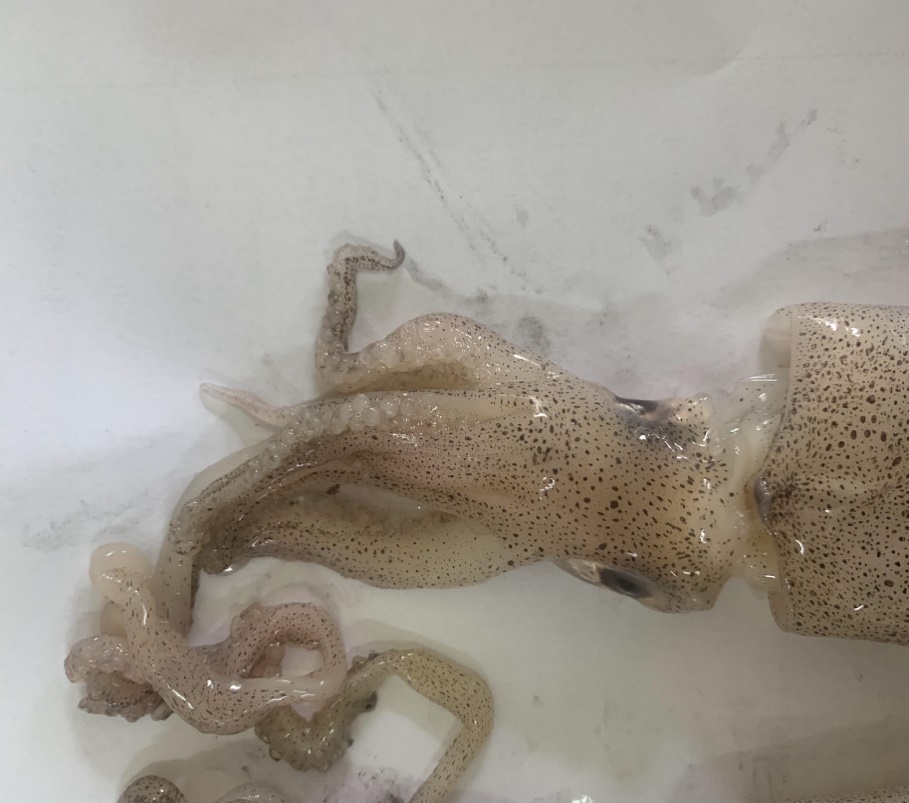 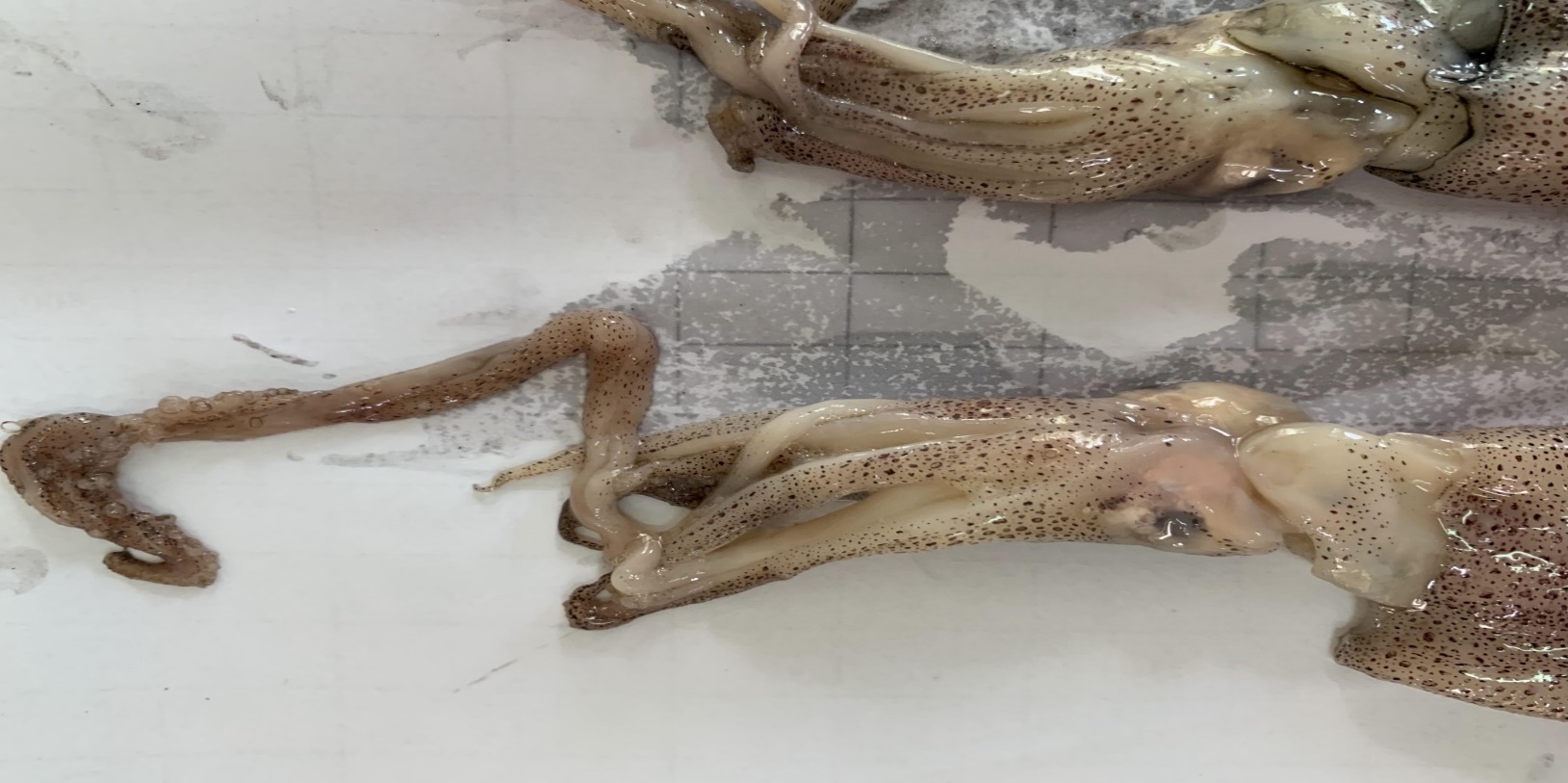 Hình dáng mắtĐiểm 0Điểm 1Điểm 2Màu sắc da mực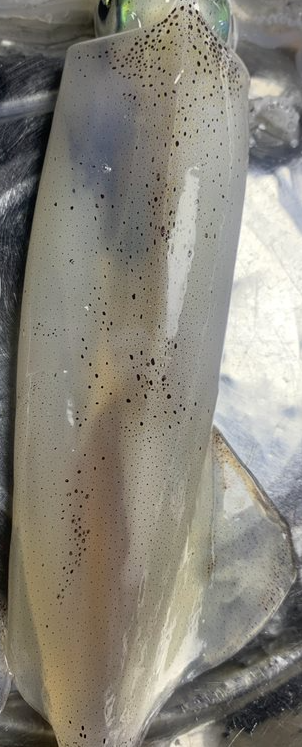 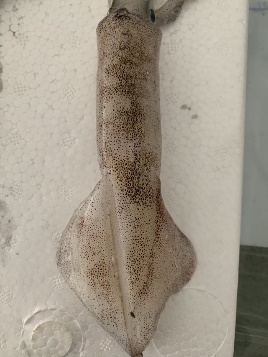 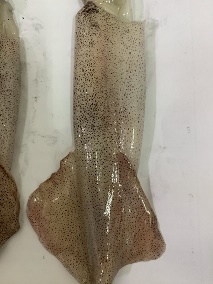 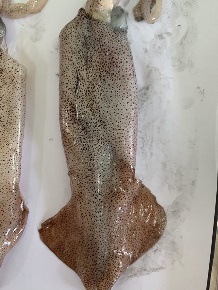 Màu sắc da mựcĐiểm 0Điểm 1Điểm 2Điểm 3Màu sắc cơ thịt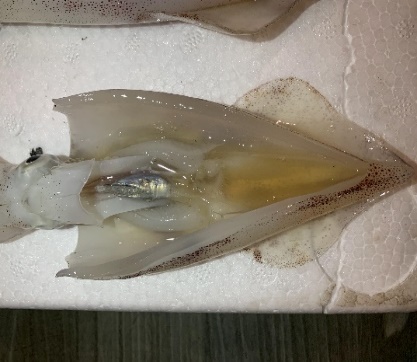 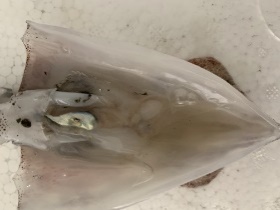 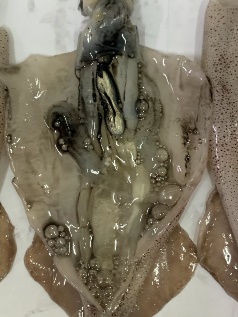 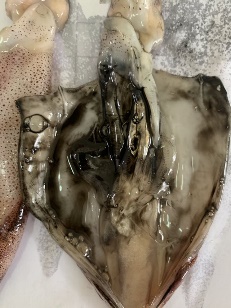 Màu sắc cơ thịtĐiểm 0Điểm 1Điểm 2Điểm 3Thuộc tínhHình ảnh và mức điểm QIHình ảnh và mức điểm QIHình ảnh và mức điểm QIHình ảnh và mức điểm QIXúc tu, giác mút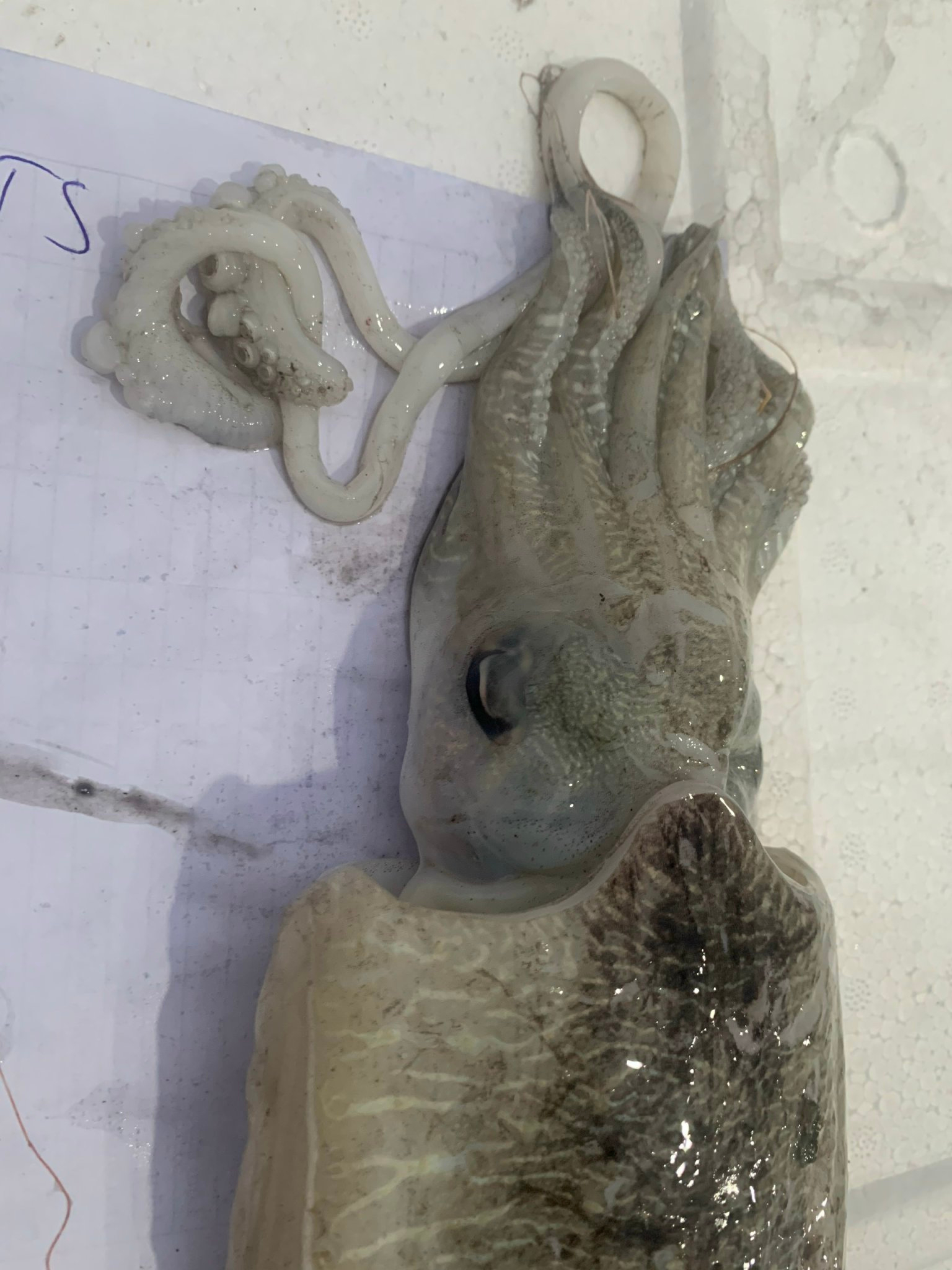 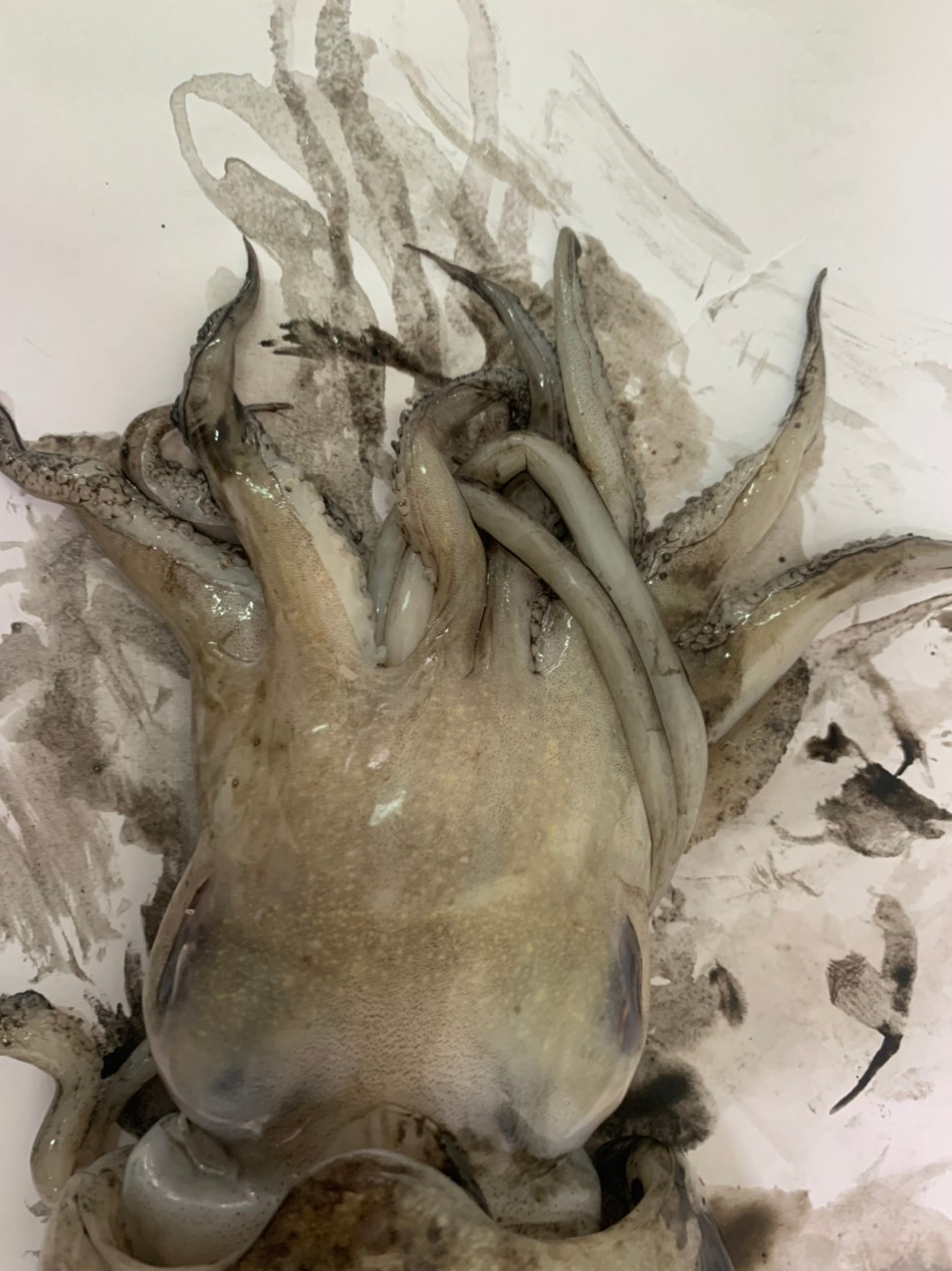 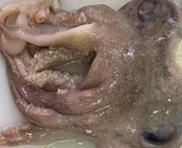 Xúc tu, giác mútĐiểm 0Điểm 1Điểm 2Màu của dịch giác mạc/ mô mắt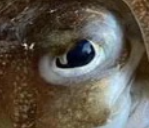 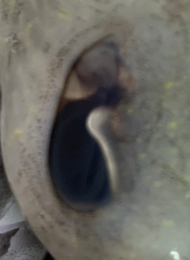 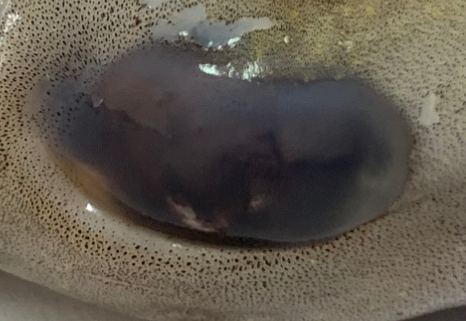 Màu của dịch giác mạc/ mô mắtĐiểm 0Điểm 1Điểm 2Màu sắc da lưng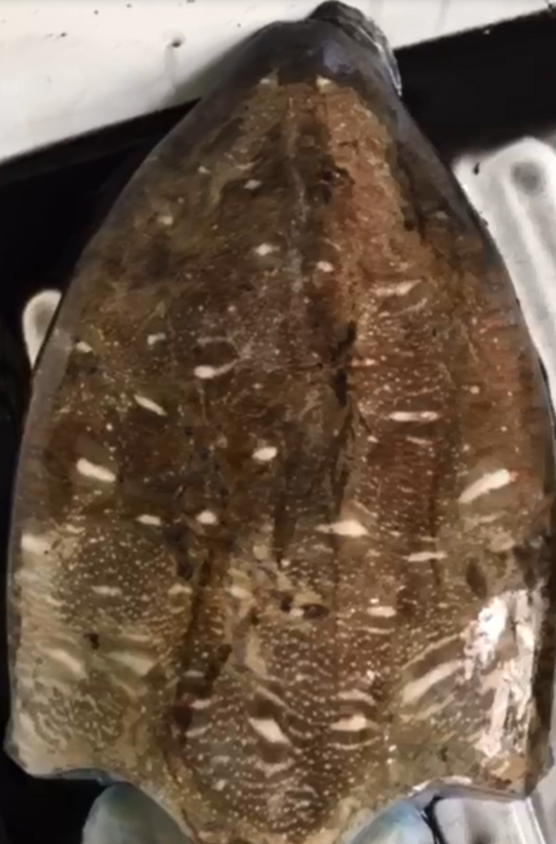 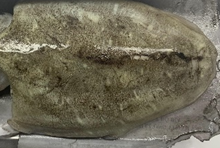 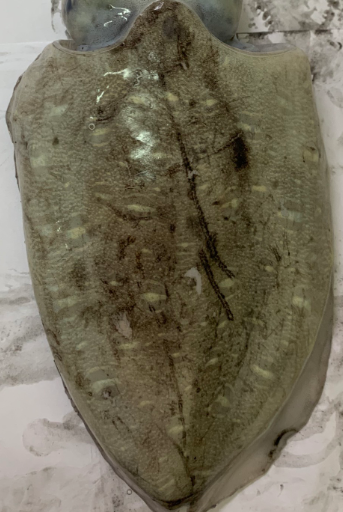 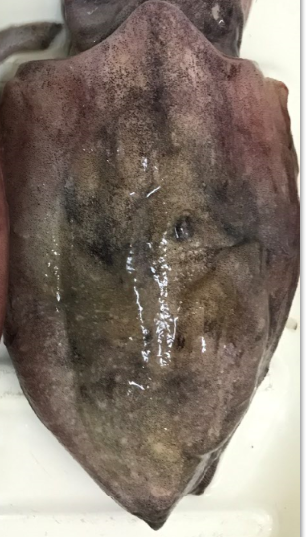 Màu sắc da lưngĐiểm 0Điểm 1Điểm 2Điểm 3Màu sắc da bụng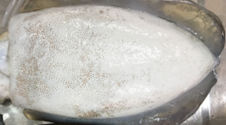 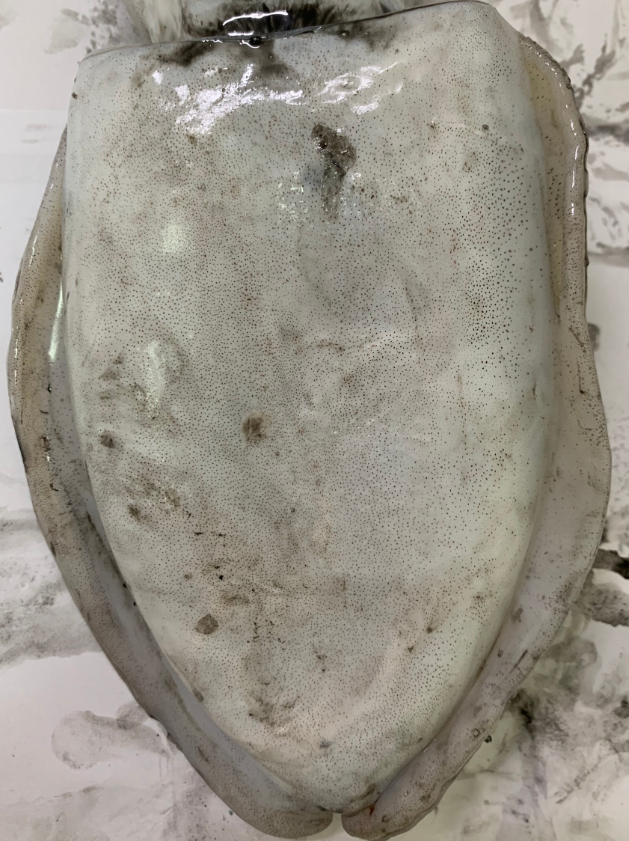 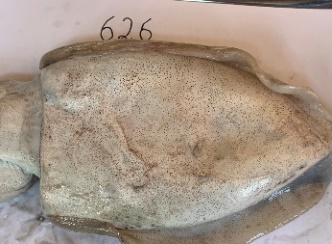 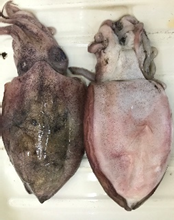 Màu sắc da bụngĐiểm 0Điểm 1Điểm 2Điểm 3Màu sắc cơ thịt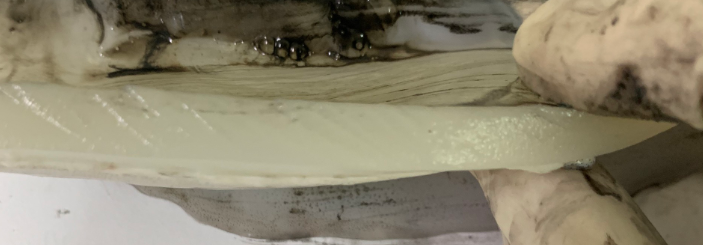 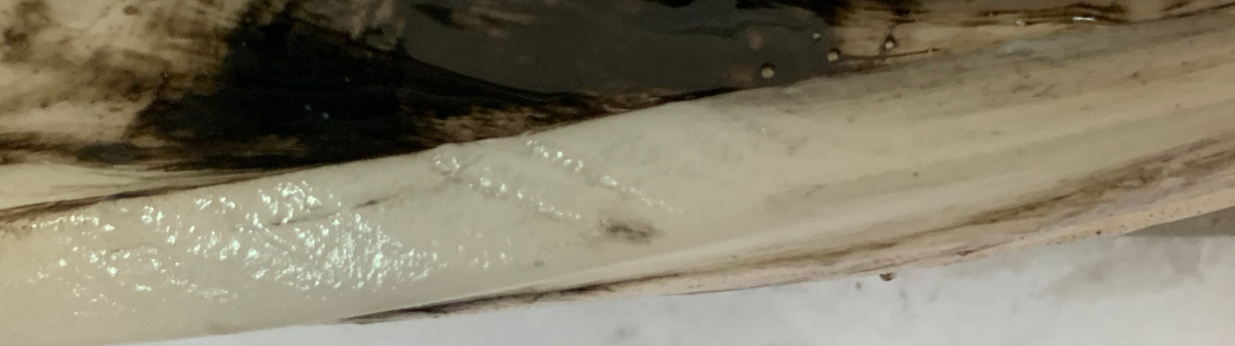 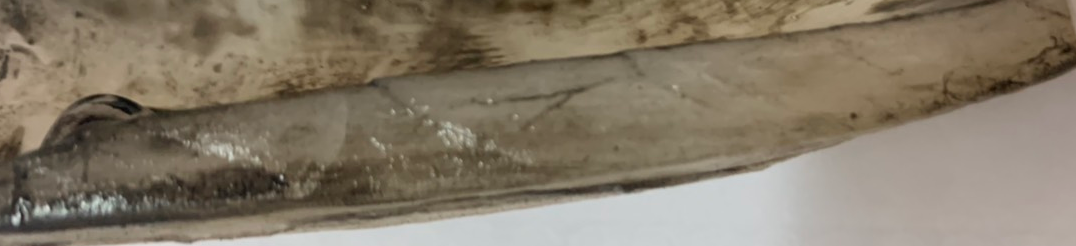 Màu sắc cơ thịtĐiểm 0Điểm 1Điểm 2Thuộc tínhHình ảnh và mức điểm QIHình ảnh và mức điểm QIHình ảnh và mức điểm QIHình ảnh và mức điểm QIXúc tu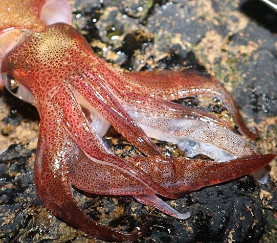 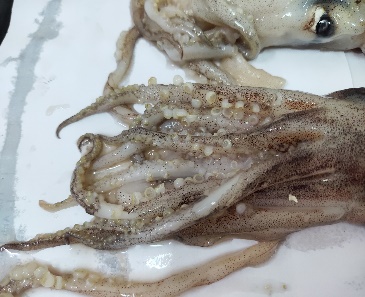 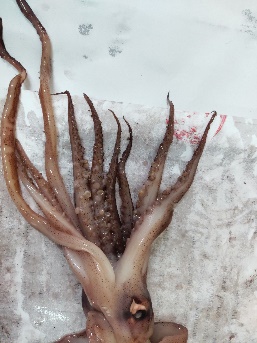 Xúc tuĐiểm 0Điểm 1Điểm 2Màu của dịch giác mạc/ mô mắt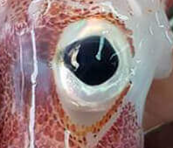 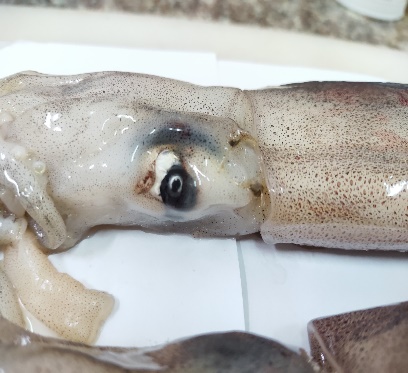 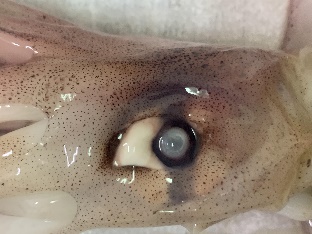 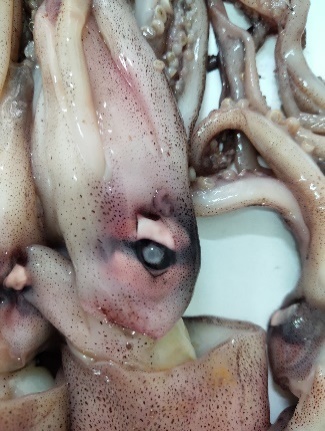 Màu của dịch giác mạc/ mô mắtĐiểm 0Điểm 1Điểm 2Điểm 3Hình dáng mắt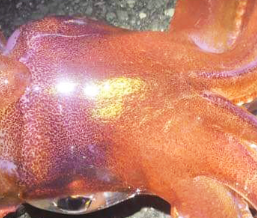 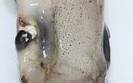 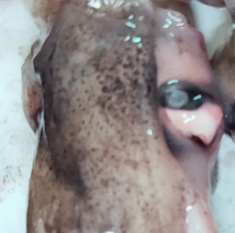 Hình dáng mắtĐiểm 0Điểm 1Điểm 2Màu sắc da mực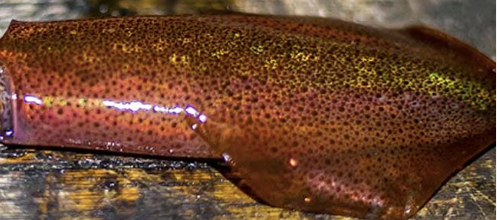 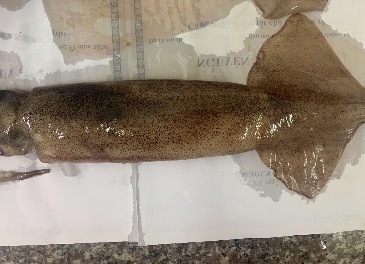 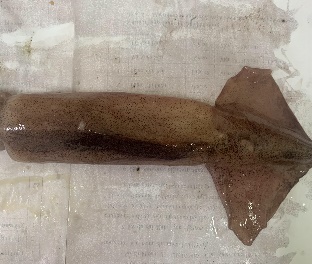 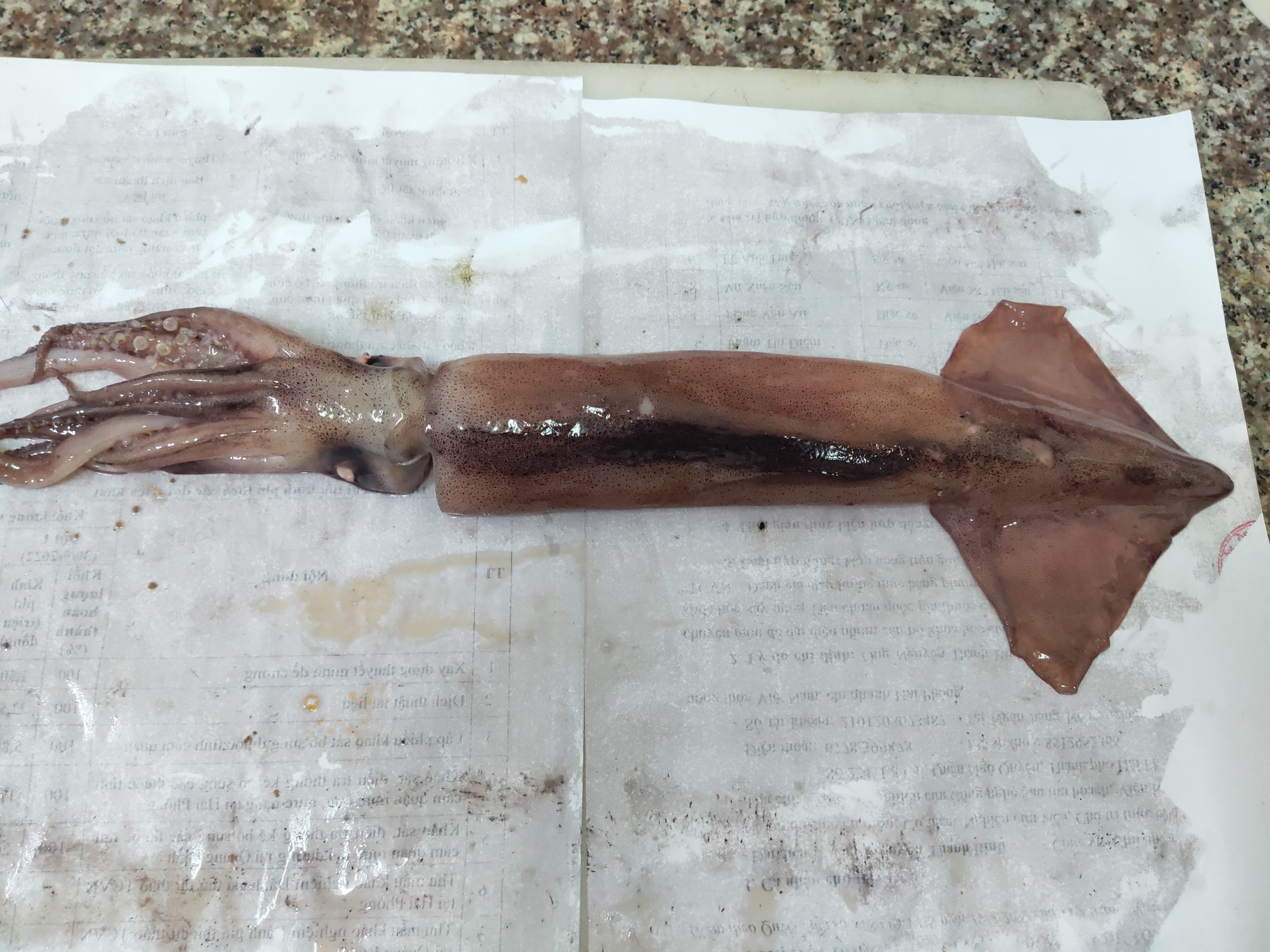 Màu sắc da mựcĐiểm 0Điểm 1Điểm 2Điểm 3Màu sắc cơ thịt, nội tạng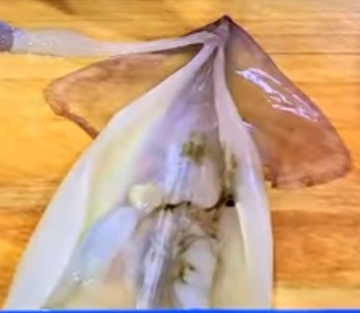 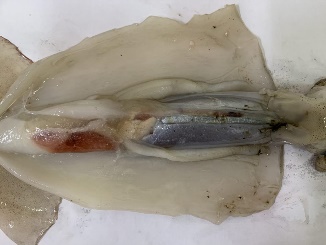 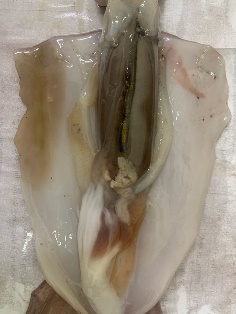 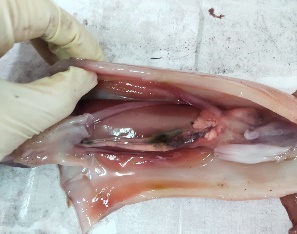 Màu sắc cơ thịt, nội tạngĐiểm 0Điểm 1Điểm 2Điểm 3